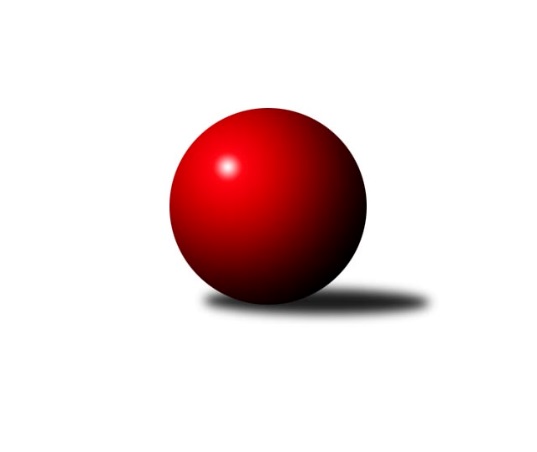 Č.15Ročník 2023/2024	6.6.2024 Zlínský krajský přebor 2023/2024Statistika 15. kolaTabulka družstev:		družstvo	záp	výh	rem	proh	skore	sety	průměr	body	plné	dorážka	chyby	1.	TJ Valašské Meziříčí C	14	11	2	1	82.0 : 30.0 	(108.0 : 60.0)	2633	24	1814	819	36	2.	TJ Bojkovice Krons	14	11	0	3	78.5 : 33.5 	(103.5 : 64.5)	2627	22	1803	824	38.4	3.	KC Zlín C	14	9	1	4	69.5 : 42.5 	(89.0 : 79.0)	2626	19	1798	828	39.4	4.	TJ Sokol Machová A	13	8	1	4	62.5 : 41.5 	(93.0 : 63.0)	2634	17	1811	822	43.2	5.	TJ Kelč	13	7	2	4	60.0 : 44.0 	(87.5 : 68.5)	2626	16	1791	835	35.9	6.	KK Camo Slavičín	14	8	0	6	61.0 : 51.0 	(92.0 : 76.0)	2634	16	1818	815	42	7.	SC Bylnice	14	5	0	9	44.5 : 67.5 	(71.0 : 97.0)	2533	10	1754	779	43.8	8.	VKK Vsetín B	14	4	1	9	40.5 : 71.5 	(74.0 : 94.0)	2481	9	1739	743	54.9	9.	KK Kroměříž B	13	3	0	10	32.0 : 72.0 	(59.5 : 96.5)	2495	6	1760	735	60.2	10.	TJ Sokol Machová B	14	3	0	11	36.5 : 75.5 	(67.0 : 101.0)	2527	6	1787	740	51	11.	TJ Jiskra Otrokovice B	13	2	1	10	33.0 : 71.0 	(55.5 : 100.5)	2484	5	1737	747	49.8Tabulka doma:		družstvo	záp	výh	rem	proh	skore	sety	průměr	body	maximum	minimum	1.	TJ Valašské Meziříčí C	7	6	1	0	45.0 : 11.0 	(56.5 : 27.5)	2669	13	2747	2598	2.	KC Zlín C	8	6	1	1	45.5 : 18.5 	(58.0 : 38.0)	2703	13	2784	2567	3.	TJ Bojkovice Krons	7	6	0	1	44.0 : 12.0 	(54.5 : 29.5)	2769	12	2841	2725	4.	TJ Sokol Machová A	7	5	1	1	37.5 : 18.5 	(51.0 : 33.0)	2618	11	2695	2563	5.	TJ Kelč	5	4	0	1	28.0 : 12.0 	(40.5 : 19.5)	2632	8	2737	2519	6.	KK Camo Slavičín	7	3	0	4	28.0 : 28.0 	(42.5 : 41.5)	2640	6	2742	2522	7.	VKK Vsetín B	8	2	1	5	24.5 : 39.5 	(41.5 : 54.5)	2461	5	2513	2375	8.	KK Kroměříž B	7	2	0	5	23.0 : 33.0 	(37.0 : 47.0)	2473	4	2602	2383	9.	TJ Jiskra Otrokovice B	8	2	0	6	22.0 : 42.0 	(35.0 : 61.0)	2511	4	2592	2329	10.	SC Bylnice	5	1	0	4	14.0 : 26.0 	(28.0 : 32.0)	2517	2	2551	2451	11.	TJ Sokol Machová B	6	0	0	6	10.5 : 37.5 	(30.0 : 42.0)	2490	0	2565	2384Tabulka venku:		družstvo	záp	výh	rem	proh	skore	sety	průměr	body	maximum	minimum	1.	TJ Valašské Meziříčí C	7	5	1	1	37.0 : 19.0 	(51.5 : 32.5)	2626	11	2738	2496	2.	TJ Bojkovice Krons	7	5	0	2	34.5 : 21.5 	(49.0 : 35.0)	2603	10	2727	2549	3.	KK Camo Slavičín	7	5	0	2	33.0 : 23.0 	(49.5 : 34.5)	2633	10	2796	2471	4.	TJ Kelč	8	3	2	3	32.0 : 32.0 	(47.0 : 49.0)	2626	8	2737	2469	5.	SC Bylnice	9	4	0	5	30.5 : 41.5 	(43.0 : 65.0)	2526	8	2675	2444	6.	TJ Sokol Machová A	6	3	0	3	25.0 : 23.0 	(42.0 : 30.0)	2636	6	2724	2525	7.	KC Zlín C	6	3	0	3	24.0 : 24.0 	(31.0 : 41.0)	2613	6	2668	2550	8.	TJ Sokol Machová B	8	3	0	5	26.0 : 38.0 	(37.0 : 59.0)	2532	6	2677	2456	9.	VKK Vsetín B	6	2	0	4	16.0 : 32.0 	(32.5 : 39.5)	2486	4	2578	2400	10.	KK Kroměříž B	6	1	0	5	9.0 : 39.0 	(22.5 : 49.5)	2499	2	2619	2426	11.	TJ Jiskra Otrokovice B	5	0	1	4	11.0 : 29.0 	(20.5 : 39.5)	2479	1	2550	2422Tabulka podzimní části:		družstvo	záp	výh	rem	proh	skore	sety	průměr	body	doma	venku	1.	TJ Valašské Meziříčí C	10	7	2	1	55.0 : 25.0 	(72.0 : 48.0)	2641	16 	3 	1 	0 	4 	1 	1	2.	TJ Kelč	10	7	2	1	53.0 : 27.0 	(69.0 : 51.0)	2638	16 	4 	0 	0 	3 	2 	1	3.	KC Zlín C	10	7	1	2	53.0 : 27.0 	(68.0 : 52.0)	2642	15 	5 	1 	0 	2 	0 	2	4.	TJ Sokol Machová A	10	7	1	2	52.5 : 27.5 	(74.0 : 46.0)	2620	15 	4 	1 	1 	3 	0 	1	5.	TJ Bojkovice Krons	10	7	0	3	52.0 : 28.0 	(72.5 : 47.5)	2634	14 	4 	0 	1 	3 	0 	2	6.	SC Bylnice	10	5	0	5	36.0 : 44.0 	(51.0 : 69.0)	2542	10 	1 	0 	2 	4 	0 	3	7.	KK Camo Slavičín	10	4	0	6	37.0 : 43.0 	(63.0 : 57.0)	2626	8 	1 	0 	4 	3 	0 	2	8.	KK Kroměříž B	10	3	0	7	26.0 : 54.0 	(49.5 : 70.5)	2508	6 	2 	0 	3 	1 	0 	4	9.	TJ Jiskra Otrokovice B	10	2	1	7	29.0 : 51.0 	(47.5 : 72.5)	2490	5 	2 	0 	4 	0 	1 	3	10.	TJ Sokol Machová B	10	2	0	8	26.5 : 53.5 	(47.0 : 73.0)	2520	4 	0 	0 	5 	2 	0 	3	11.	VKK Vsetín B	10	0	1	9	20.0 : 60.0 	(46.5 : 73.5)	2506	1 	0 	1 	5 	0 	0 	4Tabulka jarní části:		družstvo	záp	výh	rem	proh	skore	sety	průměr	body	doma	venku	1.	TJ Valašské Meziříčí C	4	4	0	0	27.0 : 5.0 	(36.0 : 12.0)	2626	8 	3 	0 	0 	1 	0 	0 	2.	TJ Bojkovice Krons	4	4	0	0	26.5 : 5.5 	(31.0 : 17.0)	2661	8 	2 	0 	0 	2 	0 	0 	3.	KK Camo Slavičín	4	4	0	0	24.0 : 8.0 	(29.0 : 19.0)	2645	8 	2 	0 	0 	2 	0 	0 	4.	VKK Vsetín B	4	4	0	0	20.5 : 11.5 	(27.5 : 20.5)	2450	8 	2 	0 	0 	2 	0 	0 	5.	KC Zlín C	4	2	0	2	16.5 : 15.5 	(21.0 : 27.0)	2617	4 	1 	0 	1 	1 	0 	1 	6.	TJ Sokol Machová A	3	1	0	2	10.0 : 14.0 	(19.0 : 17.0)	2672	2 	1 	0 	0 	0 	0 	2 	7.	TJ Sokol Machová B	4	1	0	3	10.0 : 22.0 	(20.0 : 28.0)	2531	2 	0 	0 	1 	1 	0 	2 	8.	TJ Kelč	3	0	0	3	7.0 : 17.0 	(18.5 : 17.5)	2613	0 	0 	0 	1 	0 	0 	2 	9.	KK Kroměříž B	3	0	0	3	6.0 : 18.0 	(10.0 : 26.0)	2422	0 	0 	0 	2 	0 	0 	1 	10.	TJ Jiskra Otrokovice B	3	0	0	3	4.0 : 20.0 	(8.0 : 28.0)	2443	0 	0 	0 	2 	0 	0 	1 	11.	SC Bylnice	4	0	0	4	8.5 : 23.5 	(20.0 : 28.0)	2484	0 	0 	0 	2 	0 	0 	2 Zisk bodů pro družstvo:		jméno hráče	družstvo	body	zápasy	v %	dílčí body	sety	v %	1.	Roman Hrančík 	TJ Sokol Machová A 	12	/	13	(92%)	24	/	26	(92%)	2.	Jaroslav Trochta 	KC Zlín C 	12	/	14	(86%)	20	/	28	(71%)	3.	Jan Lahuta 	TJ Bojkovice Krons 	11.5	/	14	(82%)	20	/	28	(71%)	4.	Richard Ťulpa 	KK Camo Slavičín 	11	/	14	(79%)	18.5	/	28	(66%)	5.	Miroslav Volek 	TJ Valašské Meziříčí C 	10	/	11	(91%)	15.5	/	22	(70%)	6.	Pavel Chvatík 	TJ Kelč 	10	/	13	(77%)	19	/	26	(73%)	7.	Petr Pavelka 	TJ Kelč 	10	/	13	(77%)	18	/	26	(69%)	8.	Tomáš Vybíral 	TJ Kelč 	10	/	13	(77%)	17	/	26	(65%)	9.	David Hanke 	TJ Bojkovice Krons 	9	/	11	(82%)	16.5	/	22	(75%)	10.	Lucie Hanzelová 	VKK Vsetín B 	9	/	12	(75%)	16	/	24	(67%)	11.	Jiří Kafka 	TJ Bojkovice Krons 	9	/	12	(75%)	15	/	24	(63%)	12.	Karolina Toncarová 	KC Zlín C 	8	/	10	(80%)	14	/	20	(70%)	13.	Petr Cahlík 	TJ Valašské Meziříčí C 	8	/	11	(73%)	14	/	22	(64%)	14.	Eliška Hrančíková 	TJ Sokol Machová A 	8	/	13	(62%)	19.5	/	26	(75%)	15.	Josef Bařinka 	SC Bylnice 	8	/	13	(62%)	15	/	26	(58%)	16.	Pavla Žádníková 	KC Zlín C 	8	/	14	(57%)	16	/	28	(57%)	17.	Pavel Struhař 	KC Zlín C 	7.5	/	12	(63%)	11.5	/	24	(48%)	18.	Petr Kuběna 	KK Kroměříž B 	7	/	9	(78%)	13	/	18	(72%)	19.	Robert Řihák 	KK Camo Slavičín 	7	/	9	(78%)	13	/	18	(72%)	20.	Stanislav Poledňák 	KK Kroměříž B 	7	/	9	(78%)	11.5	/	18	(64%)	21.	Daniel Bělíček 	VKK Vsetín B 	7	/	10	(70%)	14	/	20	(70%)	22.	Jakub Lahuta 	TJ Bojkovice Krons 	7	/	10	(70%)	14	/	20	(70%)	23.	František Fojtík 	TJ Valašské Meziříčí C 	7	/	11	(64%)	16	/	22	(73%)	24.	Jakub Sabák 	TJ Jiskra Otrokovice B 	7	/	11	(64%)	10	/	22	(45%)	25.	Michal Ondrušek 	TJ Bojkovice Krons 	7	/	12	(58%)	13	/	24	(54%)	26.	Alois Beňo 	SC Bylnice 	7	/	13	(54%)	14	/	26	(54%)	27.	Milan Dovrtěl 	TJ Sokol Machová A 	7	/	13	(54%)	11.5	/	26	(44%)	28.	Bohumil Fryštacký 	TJ Sokol Machová B 	7	/	14	(50%)	13	/	28	(46%)	29.	Miloslav Plesník 	TJ Valašské Meziříčí C 	6	/	8	(75%)	11	/	16	(69%)	30.	Radomír Kozáček 	TJ Bojkovice Krons 	6	/	10	(60%)	9.5	/	20	(48%)	31.	Jiří Hrabovský 	TJ Valašské Meziříčí C 	6	/	10	(60%)	9.5	/	20	(48%)	32.	Jakub Vrubl 	TJ Valašské Meziříčí C 	6	/	11	(55%)	12	/	22	(55%)	33.	Kateřina Ondrouchová 	TJ Jiskra Otrokovice B 	6	/	11	(55%)	10.5	/	22	(48%)	34.	Vlastimil Brázdil 	TJ Sokol Machová A 	6	/	12	(50%)	15	/	24	(63%)	35.	Miroslav Macega 	TJ Jiskra Otrokovice B 	6	/	12	(50%)	11	/	24	(46%)	36.	Lukáš Michalík 	TJ Sokol Machová B 	6	/	13	(46%)	11	/	26	(42%)	37.	Jiří Fryštacký 	TJ Sokol Machová B 	6	/	14	(43%)	13	/	28	(46%)	38.	Jakub Pavlištík 	TJ Sokol Machová B 	5	/	5	(100%)	8	/	10	(80%)	39.	Miloš Jandík 	TJ Valašské Meziříčí C 	5	/	6	(83%)	9	/	12	(75%)	40.	Radek Olejník 	TJ Valašské Meziříčí C 	5	/	6	(83%)	8	/	12	(67%)	41.	Petr Mňačko 	KC Zlín C 	5	/	6	(83%)	8	/	12	(67%)	42.	Ondřej Novák 	SC Bylnice 	5	/	7	(71%)	10.5	/	14	(75%)	43.	Radek Rak 	KK Camo Slavičín 	5	/	10	(50%)	13	/	20	(65%)	44.	Ondřej Fojtík 	KK Camo Slavičín 	5	/	10	(50%)	11	/	20	(55%)	45.	Zdeněk Chvatík 	TJ Kelč 	5	/	11	(45%)	11	/	22	(50%)	46.	Michal Petráš 	KK Camo Slavičín 	5	/	12	(42%)	11	/	24	(46%)	47.	Lubomír Zábel 	SC Bylnice 	5	/	13	(38%)	10	/	26	(38%)	48.	Jaroslav Slováček 	SC Bylnice 	5	/	14	(36%)	9.5	/	28	(34%)	49.	Josef Benek 	TJ Sokol Machová A 	4.5	/	13	(35%)	8.5	/	26	(33%)	50.	Petr Jandík 	TJ Valašské Meziříčí C 	4	/	6	(67%)	7	/	12	(58%)	51.	Lukáš Sabák 	TJ Jiskra Otrokovice B 	4	/	6	(67%)	5	/	12	(42%)	52.	Lukáš Grohar 	KK Kroměříž B 	4	/	9	(44%)	6.5	/	18	(36%)	53.	Martin Novotný 	KK Kroměříž B 	4	/	10	(40%)	10	/	20	(50%)	54.	Miroslav Pavelka 	TJ Kelč 	4	/	10	(40%)	9	/	20	(45%)	55.	Karel Kabela 	KK Camo Slavičín 	4	/	10	(40%)	9	/	20	(45%)	56.	Michal Machala 	TJ Bojkovice Krons 	4	/	10	(40%)	8	/	20	(40%)	57.	Petr Peléšek 	KK Camo Slavičín 	4	/	11	(36%)	8.5	/	22	(39%)	58.	Martina Nováková 	TJ Sokol Machová B 	4	/	11	(36%)	8	/	22	(36%)	59.	Martin Kovács 	VKK Vsetín B 	4	/	12	(33%)	9	/	24	(38%)	60.	Margita Fryštacká 	TJ Sokol Machová B 	4	/	13	(31%)	10	/	26	(38%)	61.	Antonín Plesník 	TJ Kelč 	4	/	13	(31%)	9.5	/	26	(37%)	62.	Dušan Tománek 	KK Camo Slavičín 	3	/	3	(100%)	5	/	6	(83%)	63.	Martin Hradský 	TJ Bojkovice Krons 	3	/	4	(75%)	7	/	8	(88%)	64.	Dita Trochtová 	KC Zlín C 	3	/	7	(43%)	5.5	/	14	(39%)	65.	Lenka Haboňová 	KK Kroměříž B 	3	/	8	(38%)	9	/	16	(56%)	66.	Roman Škrabal 	TJ Sokol Machová A 	3	/	9	(33%)	6.5	/	18	(36%)	67.	Vlastimil Struhař 	VKK Vsetín B 	2.5	/	4	(63%)	4	/	8	(50%)	68.	Stanislav Horečný 	SC Bylnice 	2.5	/	14	(18%)	7	/	28	(25%)	69.	Jindřich Cahlík 	TJ Valašské Meziříčí C 	2	/	2	(100%)	3	/	4	(75%)	70.	Jaroslav Fojtů 	VKK Vsetín B 	2	/	3	(67%)	5	/	6	(83%)	71.	Lukáš Trochta 	KC Zlín C 	2	/	5	(40%)	4	/	10	(40%)	72.	Nela Vrbíková 	TJ Jiskra Otrokovice B 	2	/	7	(29%)	4	/	14	(29%)	73.	Filip Mlčoch 	KC Zlín C 	2	/	8	(25%)	6	/	16	(38%)	74.	Martin Růžička 	TJ Jiskra Otrokovice B 	2	/	10	(20%)	7.5	/	20	(38%)	75.	Vojtěch Hrňa 	VKK Vsetín B 	2	/	10	(20%)	7.5	/	20	(38%)	76.	Jiří Michalík 	TJ Sokol Machová B 	2	/	13	(15%)	8	/	26	(31%)	77.	Petra Gottwaldová 	VKK Vsetín B 	1	/	1	(100%)	2	/	2	(100%)	78.	Rudolf Fojtík 	KK Camo Slavičín 	1	/	1	(100%)	1	/	2	(50%)	79.	Marie Pavelková 	TJ Kelč 	1	/	2	(50%)	2	/	4	(50%)	80.	Ladislav Strnad 	SC Bylnice 	1	/	2	(50%)	1	/	4	(25%)	81.	Michal Pecl 	SC Bylnice 	1	/	3	(33%)	2	/	6	(33%)	82.	Jiří Plášek 	VKK Vsetín B 	1	/	3	(33%)	1	/	6	(17%)	83.	Marek Ruman 	KC Zlín C 	1	/	4	(25%)	2	/	8	(25%)	84.	Teofil Hasák 	TJ Jiskra Otrokovice B 	1	/	5	(20%)	1.5	/	10	(15%)	85.	Radim Metelka 	VKK Vsetín B 	1	/	7	(14%)	4	/	14	(29%)	86.	Hana Jonášková 	TJ Jiskra Otrokovice B 	1	/	9	(11%)	6	/	18	(33%)	87.	Viktor Vaculík 	KK Kroměříž B 	1	/	9	(11%)	3.5	/	18	(19%)	88.	Michal Trochta 	VKK Vsetín B 	1	/	11	(9%)	4	/	22	(18%)	89.	Leoš Hamrlíček 	TJ Sokol Machová B 	0.5	/	1	(50%)	1	/	2	(50%)	90.	Petr Hanousek 	KK Camo Slavičín 	0	/	1	(0%)	1	/	2	(50%)	91.	Martin Jarábek 	TJ Kelč 	0	/	1	(0%)	1	/	2	(50%)	92.	Lenka Menšíková 	TJ Bojkovice Krons 	0	/	1	(0%)	0.5	/	2	(25%)	93.	Rostislav Studeník 	KK Camo Slavičín 	0	/	1	(0%)	0	/	2	(0%)	94.	Adam Záhořák 	KC Zlín C 	0	/	1	(0%)	0	/	2	(0%)	95.	Václav Vlček 	TJ Sokol Machová B 	0	/	1	(0%)	0	/	2	(0%)	96.	Jakub Havrlant 	KK Camo Slavičín 	0	/	1	(0%)	0	/	2	(0%)	97.	Vendula Vrzalová 	KC Zlín C 	0	/	1	(0%)	0	/	2	(0%)	98.	Pavel Ondrušek 	TJ Kelč 	0	/	2	(0%)	1	/	4	(25%)	99.	Jan Růžička 	KK Kroměříž B 	0	/	2	(0%)	0	/	4	(0%)	100.	Jitka Bětíková 	TJ Jiskra Otrokovice B 	0	/	2	(0%)	0	/	4	(0%)	101.	Roman Simon 	KK Kroměříž B 	0	/	2	(0%)	0	/	4	(0%)	102.	Miroslav Ševeček 	TJ Sokol Machová B 	0	/	3	(0%)	2	/	6	(33%)	103.	Petr Spurný 	VKK Vsetín B 	0	/	4	(0%)	3	/	8	(38%)	104.	Karel Navrátil 	VKK Vsetín B 	0	/	5	(0%)	3.5	/	10	(35%)	105.	Luděk Novák 	SC Bylnice 	0	/	5	(0%)	2	/	10	(20%)	106.	Josef Vaculík 	KK Kroměříž B 	0	/	7	(0%)	2	/	14	(14%)	107.	Oldřich Křen 	KK Kroměříž B 	0	/	9	(0%)	2.5	/	18	(14%)Průměry na kuželnách:		kuželna	průměr	plné	dorážka	chyby	výkon na hráče	1.	TJ Bojkovice Krons, 1-2	2705	1858	846	41.7	(450.9)	2.	KC Zlín, 1-4	2666	1828	838	39.6	(444.5)	3.	TJ Sokol Machová, 1-4	2645	1809	836	46.0	(440.9)	4.	KK Slavičín, 1-2	2632	1813	818	45.4	(438.7)	5.	TJ Valašské Meziříčí, 1-4	2605	1802	802	42.0	(434.2)	6.	TJ Kelč, 1-2	2584	1776	807	40.0	(430.8)	7.	Otrokovice, 1-4	2542	1770	772	46.8	(423.8)	8.	TJ Zbrojovka Vsetín, 1-4	2503	1740	762	44.2	(417.3)	9.	KK Kroměříž, 1-4	2485	1753	731	59.2	(414.2)	10.	TJ Sokol Machová, 1-2	2454	1747	707	52.5	(409.1)Nejlepší výkony na kuželnách:TJ Bojkovice Krons, 1-2TJ Bojkovice Krons	2841	10. kolo	Jan Lahuta 	TJ Bojkovice Krons	534	14. koloTJ Bojkovice Krons	2823	1. kolo	Jiří Kafka 	TJ Bojkovice Krons	496	10. koloKK Camo Slavičín	2796	6. kolo	Jan Lahuta 	TJ Bojkovice Krons	495	1. koloTJ Bojkovice Krons	2774	12. kolo	Jakub Lahuta 	TJ Bojkovice Krons	494	12. koloTJ Bojkovice Krons	2747	14. kolo	Jakub Lahuta 	TJ Bojkovice Krons	493	10. koloTJ Bojkovice Krons	2746	3. kolo	Jiří Kafka 	TJ Bojkovice Krons	492	6. koloTJ Bojkovice Krons	2730	6. kolo	Jiří Kafka 	TJ Bojkovice Krons	489	1. koloTJ Bojkovice Krons	2725	9. kolo	David Hanke 	TJ Bojkovice Krons	486	1. koloTJ Kelč	2692	14. kolo	Jakub Lahuta 	TJ Bojkovice Krons	486	3. koloTJ Sokol Machová B	2677	10. kolo	Michal Petráš 	KK Camo Slavičín	484	6. koloKC Zlín, 1-4KC Zlín C	2784	6. kolo	Roman Hrančík 	TJ Sokol Machová A	530	13. koloKC Zlín C	2762	13. kolo	Petr Mňačko 	KC Zlín C	518	5. koloKC Zlín C	2750	8. kolo	Petr Mňačko 	KC Zlín C	503	13. koloTJ Sokol Machová A	2724	13. kolo	Jaroslav Trochta 	KC Zlín C	500	2. koloKC Zlín C	2713	5. kolo	Pavla Žádníková 	KC Zlín C	495	6. koloTJ Valašské Meziříčí C	2706	5. kolo	Dita Trochtová 	KC Zlín C	494	10. koloKC Zlín C	2692	10. kolo	Tomáš Vybíral 	TJ Kelč	487	10. koloKC Zlín C	2686	4. kolo	Jaroslav Trochta 	KC Zlín C	480	8. koloKC Zlín C	2671	2. kolo	Radek Rak 	KK Camo Slavičín	478	8. koloTJ Kelč	2667	10. kolo	Petr Mňačko 	KC Zlín C	477	8. koloTJ Sokol Machová, 1-4TJ Bojkovice Krons	2727	2. kolo	Jan Lahuta 	TJ Bojkovice Krons	496	2. koloTJ Sokol Machová A	2695	14. kolo	Martin Kovács 	VKK Vsetín B	493	4. koloTJ Sokol Machová A	2661	2. kolo	Roman Hrančík 	TJ Sokol Machová A	489	2. koloTJ Sokol Machová A	2613	4. kolo	Roman Hrančík 	TJ Sokol Machová A	481	6. koloTJ Sokol Machová A	2606	9. kolo	Roman Hrančík 	TJ Sokol Machová A	481	4. koloTJ Sokol Machová A	2600	3. kolo	Vlastimil Brázdil 	TJ Sokol Machová A	481	2. koloTJ Sokol Machová A	2586	10. kolo	Jakub Pavlištík 	TJ Sokol Machová A	474	14. koloTJ Kelč	2581	9. kolo	Jaroslav Trochta 	KC Zlín C	472	3. koloVKK Vsetín B	2565	4. kolo	Jakub Lahuta 	TJ Bojkovice Krons	471	2. koloTJ Sokol Machová A	2563	6. kolo	Martin Hradský 	TJ Bojkovice Krons	471	2. koloKK Slavičín, 1-2KK Camo Slavičín	2742	10. kolo	Richard Ťulpa 	KK Camo Slavičín	506	9. koloTJ Valašské Meziříčí C	2738	9. kolo	Robert Řihák 	KK Camo Slavičín	491	10. koloTJ Sokol Machová A	2722	11. kolo	Alois Beňo 	SC Bylnice	488	3. koloKK Camo Slavičín	2701	9. kolo	Miroslav Volek 	TJ Valašské Meziříčí C	484	9. koloSC Bylnice	2675	3. kolo	Roman Hrančík 	TJ Sokol Machová A	482	11. koloTJ Kelč	2674	1. kolo	Michal Petráš 	KK Camo Slavičín	478	10. koloKK Camo Slavičín	2658	1. kolo	Antonín Plesník 	TJ Kelč	477	1. koloKK Camo Slavičín	2644	3. kolo	Richard Ťulpa 	KK Camo Slavičín	475	14. koloKK Camo Slavičín	2636	14. kolo	Eliška Hrančíková 	TJ Sokol Machová A	474	11. koloVKK Vsetín B	2578	10. kolo	Tomáš Vybíral 	TJ Kelč	472	1. koloTJ Valašské Meziříčí, 1-4TJ Valašské Meziříčí C	2747	14. kolo	Tomáš Vybíral 	TJ Kelč	503	4. koloTJ Kelč	2737	4. kolo	Zdeněk Chvatík 	TJ Kelč	490	4. koloTJ Valašské Meziříčí C	2692	4. kolo	Miroslav Volek 	TJ Valašské Meziříčí C	486	1. koloTJ Valašské Meziříčí C	2687	7. kolo	Jakub Vrubl 	TJ Valašské Meziříčí C	485	7. koloTJ Valašské Meziříčí C	2676	1. kolo	Miloš Jandík 	TJ Valašské Meziříčí C	477	4. koloTJ Valašské Meziříčí C	2651	13. kolo	David Hanke 	TJ Bojkovice Krons	472	7. koloTJ Valašské Meziříčí C	2635	12. kolo	Jiří Hrabovský 	TJ Valašské Meziříčí C	471	1. koloTJ Valašské Meziříčí C	2598	11. kolo	Miloslav Plesník 	TJ Valašské Meziříčí C	468	14. koloKC Zlín C	2586	14. kolo	František Fojtík 	TJ Valašské Meziříčí C	468	12. koloTJ Bojkovice Krons	2555	7. kolo	Jakub Vrubl 	TJ Valašské Meziříčí C	466	13. koloTJ Kelč, 1-2TJ Kelč	2737	6. kolo	Richard Ťulpa 	KK Camo Slavičín	495	15. koloKK Camo Slavičín	2732	15. kolo	Ondřej Fojtík 	KK Camo Slavičín	492	15. koloTJ Kelč	2678	15. kolo	Pavel Chvatík 	TJ Kelč	485	15. koloTJ Kelč	2627	5. kolo	Tomáš Vybíral 	TJ Kelč	480	5. koloTJ Kelč	2599	2. kolo	Tomáš Vybíral 	TJ Kelč	475	15. koloTJ Bojkovice Krons	2559	5. kolo	Zdeněk Chvatík 	TJ Kelč	475	6. koloTJ Kelč	2519	8. kolo	Tomáš Vybíral 	TJ Kelč	467	6. koloSC Bylnice	2516	6. kolo	Miroslav Pavelka 	TJ Kelč	464	5. koloTJ Jiskra Otrokovice B	2451	8. kolo	Petr Pavelka 	TJ Kelč	457	6. koloVKK Vsetín B	2427	2. kolo	Miroslav Pavelka 	TJ Kelč	455	6. koloOtrokovice, 1-4TJ Sokol Machová A	2673	5. kolo	Kateřina Ondrouchová 	TJ Jiskra Otrokovice B	503	9. koloKC Zlín C	2668	9. kolo	Jan Lahuta 	TJ Bojkovice Krons	487	13. koloTJ Bojkovice Krons	2625	13. kolo	Pavel Struhař 	KC Zlín C	477	9. koloTJ Jiskra Otrokovice B	2592	9. kolo	Kateřina Ondrouchová 	TJ Jiskra Otrokovice B	475	5. koloKK Camo Slavičín	2591	4. kolo	Roman Hrančík 	TJ Sokol Machová A	469	5. koloSC Bylnice	2581	7. kolo	Michal Petráš 	KK Camo Slavičín	463	4. koloTJ Jiskra Otrokovice B	2562	5. kolo	Jakub Sabák 	TJ Jiskra Otrokovice B	462	6. koloTJ Jiskra Otrokovice B	2554	10. kolo	Kateřina Ondrouchová 	TJ Jiskra Otrokovice B	461	4. koloTJ Jiskra Otrokovice B	2554	6. kolo	Kateřina Ondrouchová 	TJ Jiskra Otrokovice B	459	6. koloTJ Sokol Machová B	2549	6. kolo	Milan Dovrtěl 	TJ Sokol Machová A	459	5. koloTJ Zbrojovka Vsetín, 1-4KC Zlín C	2634	7. kolo	Jiří Kafka 	TJ Bojkovice Krons	486	8. koloTJ Valašské Meziříčí C	2608	8. kolo	Jakub Vrubl 	TJ Valašské Meziříčí C	478	8. koloKK Camo Slavičín	2598	13. kolo	Karolina Toncarová 	KC Zlín C	467	7. koloTJ Valašské Meziříčí C	2577	2. kolo	Tomáš Vybíral 	TJ Kelč	466	12. koloTJ Bojkovice Krons	2564	8. kolo	Daniel Bělíček 	VKK Vsetín B	464	5. koloSC Bylnice	2551	13. kolo	Pavla Žádníková 	KC Zlín C	462	7. koloTJ Bojkovice Krons	2549	11. kolo	Daniel Bělíček 	VKK Vsetín B	460	8. koloSC Bylnice	2548	2. kolo	Daniel Bělíček 	VKK Vsetín B	459	1. koloTJ Sokol Machová B	2539	15. kolo	Petr Jandík 	TJ Valašské Meziříčí C	459	2. koloSC Bylnice	2520	5. kolo	Richard Ťulpa 	KK Camo Slavičín	458	13. koloKK Kroměříž, 1-4KK Kroměříž B	2602	8. kolo	Roman Hrančík 	TJ Sokol Machová A	499	8. koloTJ Sokol Machová A	2575	8. kolo	Pavel Chvatík 	TJ Kelč	468	7. koloTJ Valašské Meziříčí C	2574	15. kolo	Petr Kuběna 	KK Kroměříž B	461	4. koloTJ Kelč	2543	7. kolo	Josef Bařinka 	SC Bylnice	459	11. koloKK Kroměříž B	2519	2. kolo	Lenka Haboňová 	KK Kroměříž B	457	7. koloKK Kroměříž B	2494	7. kolo	Lukáš Grohar 	KK Kroměříž B	455	8. koloKK Camo Slavičín	2471	2. kolo	Eliška Hrančíková 	TJ Sokol Machová A	455	8. koloSC Bylnice	2465	11. kolo	Stanislav Poledňák 	KK Kroměříž B	454	15. koloTJ Sokol Machová B	2457	4. kolo	Stanislav Poledňák 	KK Kroměříž B	452	8. koloKK Kroměříž B	2456	11. kolo	Petr Kuběna 	KK Kroměříž B	449	8. koloTJ Sokol Machová, 1-2TJ Valašské Meziříčí C	2652	3. kolo	Pavel Chvatík 	TJ Kelč	497	11. koloTJ Kelč	2641	11. kolo	Petr Mňačko 	KC Zlín C	487	12. koloKC Zlín C	2599	12. kolo	Jiří Fryštacký 	TJ Sokol Machová B	480	12. koloKK Camo Slavičín	2583	5. kolo	Petr Cahlík 	TJ Valašské Meziříčí C	472	3. koloTJ Sokol Machová B	2565	11. kolo	Tomáš Vybíral 	TJ Kelč	467	11. koloSC Bylnice	2559	1. kolo	Petr Pavelka 	TJ Kelč	460	11. koloTJ Sokol Machová B	2540	12. kolo	Eliška Hrančíková 	TJ Sokol Machová A	460	7. koloTJ Sokol Machová A	2525	7. kolo	Miroslav Volek 	TJ Valašské Meziříčí C	460	3. koloTJ Sokol Machová B	2517	3. kolo	Filip Mlčoch 	KC Zlín C	458	12. koloTJ Sokol Machová B	2503	1. kolo	Bohumil Fryštacký 	TJ Sokol Machová B	458	1. koloČetnost výsledků:	8.0 : 0.0	3x	7.0 : 1.0	15x	6.0 : 2.0	13x	5.5 : 2.5	1x	5.0 : 3.0	4x	4.5 : 3.5	1x	4.0 : 4.0	4x	3.0 : 5.0	11x	2.5 : 5.5	2x	2.0 : 6.0	11x	1.0 : 7.0	9x	0.0 : 8.0	1x